IntroductionThis is a joint action plan across Stoke-on-Trent and Staffordshire.North Staffordshire and Stoke-on-Trent CCGs work under a collaborative arrangement; South East Staffordshire and Seisdon CCG is the collaborative lead for mental health in the South of the County.The Health and Wellbeing Boards in Staffordshire and Stoke-on-Trent have signed up to a single Mental Health Strategy; the Crisis Care Concordat is embedded within that strategic plan and within local governance structures.This document builds on the progress made across the economy partnerships to improve the outcomes for people experiencing a mental health crisis and builds on the significant work that has already taken place between partners in 14 / 15 and 15/16 which includes:-Police Custody Liaison and Diversion in place in the North and Stoke-on-Trent,Community Triage across Staffordshire and Stoke on Trent  (reduction in 136 arrests from 168 in 2012 to only 26 so far this year)Single points of contact for professionals and service usersEnhanced crisis response in the SouthStructures are being reviewed to strengthen the governance arrangements building on the partnership work already in place where CCGs have worked closely with the LAs, Mental health providers, the Police and OPCC to understand the use of police cells for people detained under Section 136.Appendices:  Appendix 1. Staffordshire Police Operational delivery Plan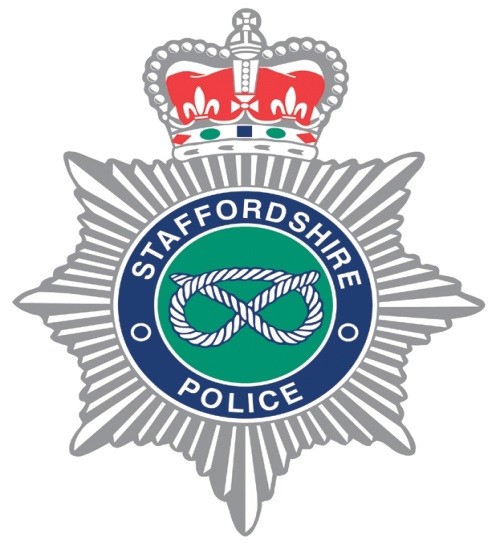 Mental Health Crisis Care Concordat Operational Action Plan Staffordshire PoliceMental Health Crisis Care Concordat Staffordshire PoliceAction Plan.Appendix 1.This document should be read in conjunction with Annex 1 of the Mental Health Crisis Care Concordat – Improving outcomes for people experiencing mental health crisis (DH 2014)The MH Crisis Care Concordat comprises of four separate categories: A - Access to support before crisis.B - Urgent and emergency access to crisis care. C - Quality of treatment and care when in crisis.D - Recovery and staying well / preventing future crises.The numbers in the first column relate to which section the action applies to within the national action plan.Objective	Action	Led by	OutcomesThe development of a single point of access to a multi-disciplinary mental health team. These teams include staff from different professions, such as social workers and psychiatrists, and have been shown to simplify and improve access. This access point should be available to agencies across the statutory and voluntary sectors.A joined-up response from services, for people of all ages who find themselves in crisis, with strong links between agencies, for example social care teams and substance misuse services.Work with partners to ensure that details of single point of access are available to Police Officers and Police Staff throughout the Force.Monitor the use of such access points by Police Officers.Partnership HubsTo confirm responsibility of mental health within MASHL & D for Adults provision within South Custody SitesPilot CPN within Contact Services.Staffordshire Police, Health, Local AuthorityStaffordshire Police along with partner servicesPolice Officers/Police Staff will have access through SPA’s to expert advice and information sharing when dealing with individuals who present with mental ill health.Individuals of all ages will receive a joined up response when presenting in crisis.Access to liaison and diversion services for people with mental health problems that have been arrested for a criminal offence, and are in police custody or going through court proceedings.Discussions to be had to identify opportunities for roll out to the South of the County.Staffordshire Police/Health/NHS EnglandLiaison and Diversion will be available within Custody settings throughout the whole of the County.Objective	Action	Led by	OutcomesResponses to people in crisis are community based, closest to home, least restrictive option available, and should be the most appropriate to the particular needs of the individual.Local Policing takes responsibility for being aware of their Communities and the vulnerabilities within using processes that are inStaffordshire Police - Local Policing TeamsTo ensure people in crisis receive the most appropriate response to the needs they present. To be able to refer people to local relevant services.place to manage those with vulnerabilities.Objective	Action	Led by	OutcomesConsult and engage with BME groups early on when commissioning services – this may include the voluntary agencies that represent and support service users from BME communities.Make sure staff are delivering person- centred care that takes cultural differences and needs into account.Governance Structures. EIA’s completed.IAGCitizens PanelKeele University Research ProposalEnsure Police Officers and Police Staff have access to the training required.Staffordshire Police - Justice ServicesStaffordshire Police Learning and Development Team.Services will be responsive to the needs of BME Communities.To look into ‘seldom heard’groups to compare reasoning as to why some communities have no hesitation to make police the first point and why other communities do not.Police Officers and Police Staff will deliver a person-centred service.Supervision/Reviews of cases.Deliver Outstanding Service – Policing PlanTo deliver healthcare within Custody that takes account of and is tailored to an individual and their needs.Objective	Action	Led by	OutcomesChildren and young people with mental health problems, including children in care, care leavers, and those leaving custody in the youth justice system, should feel supported and protected at all times as they are especially vulnerable. In particular, this group should have access to mental health crisis care.Confirm responsibilities of mental health within team and gatewaysMASH	To ensure those most vulnerable feel supported and protected at all times.The need for early intervention and clarity	Police Officers and Police	OPCC	Early Intervention will be pivotalabout the role of parents in the young person’s care plan is critical. Staff should be willing to take the views of parents into account, as well as those of other people who are close to the young person.The best interests of the child or young person should always be a significant consideration when services respond to their needs. Children and young people should be kept informed about their care and treatment, in the same ways that adults are.Staff will help to create and deliver an Early Intervention Strategy for Staffordshire Police.Voice of a child agenda being rolled out across StaffordshireEnsure that Officers/Staff receive Safeguarding Training and that through this they are notified of the Rights of the Child.Voice of a child agenda being rolled out across StaffordshireVictims charterregarding decision making by Staffordshire Police.Staffordshire Police	Officers/Staff will be aware of theRights of a Child and implement when dealing with CYP’sTo ensure the best interest of child, young person and ensure the care is appropriate to their needs and wishes.Objective	Action	Led by	OutcomesStaff whose role requires increased mental health awareness should improve their response to people in mental health distress through training and clear line management advice and support.New Recruit TrainingTargeted Training to specific units including Custody, Contact Services, MASH,CADRE, Frontline Response.Learning & Development UnitThe will be clear training pathways for all staff with a focus on enhanced training/awareness for those within specialised and ‘closer contact; roles.Training by Health service within Criminal Justice. Catalogue of Services – Agreement that such services will support Staffordshire Police in allowing Officers/ Staff to ‘shadow’ to gain an understanding of partnersStaffordshire Police - Justice Servicesroles and responsibilities.The Northern Mental Health team is to have input into our custody healthcare providers (Primecare) induction programme.Staffordshire Police - Justice ServicesTo improve Primecare clinicians knowledge and awareness of mental health.Because individuals experiencing a mental health crisis often present with co- existing drug and alcohol problems, it is important that all staff are sufficiently aware of local mental health and substance misuse services and know how to engage these services appropriately.Pilot for the College of Policing new training programme.New Recruit TrainingTargeted Training to specific units including Custody, Contact Services, MASH, CADRE, Frontline Response.Training by Health service within Criminal Justice.Staffordshire Police - Learning & Development UnitStaff will have awareness of support services and their pathways/referral routes.Catalogue of Services – Agreement that such services will support Staffordshire Police in allowing Officers/ Staff to ‘shadow’ to gain an understanding of partners roles and responsibilities.The process is still under review by police.Staffordshire Police - Justice ServicesTo ensure that the healthcare assessment takes account of the general health of a detainee as well as screening for other  issues such as mental health and substance misuse so that they can be referred to specialist services if appropriate.To improve processes in line with best practice and comply with guidance / legislation.Staffordshire Police -Justice ServicesLocal shared training policies and approaches should describe and identify who needs to do what and how local systems fit together. Local agencies should all understand each other’s roles in responding to mental health crises. Each statutory agency should review its training arrangements on a regional basis and agree priority areas for joint training modules between NHS, social care and criminal justice organisations. Although it is desirable that representatives of different agencies be trained together, it  is not essential. It is more important that the training ensures that staff, from all agencies receive consistent messages about locally agreed roles and responsibilities.Lack of training policies to support these groupsNew Recruit Training Targeted Training to specificunits including Custody, Contact Services, CADRE, Frontline Response.Training by Health service within Criminal Justice.Catalogue of Services – Agreement that such services will support Staffordshire Police in allowing Officers/ Staff to ‘shadow’ to gain an understanding of partners roles and responsibilities.Staffordshire Police - Learning & Development UnitStaffordshire Police - Learning & Development UnitStaffordshire Police - Justice ServicesShared training policies and increased understanding of roles and responsibilities.Objective	Action	Led by	OutcomesIf people are already known to mental health services, their crisis plan and any advance statements should be available and followed where possible.Police Officers and Police Staff to agree information sharing protocols.Access to information should be readily available to Officers in order to helpStaffordshire Police Police/HealthPolice Officers and Police Staff will have access to information which will allow decision making and crisis plans will be followed.decision making through Triage Teams, SPA’s.Access to such plans through specialised units such as IOMStaffordshire Police - Integrated Offender ManagementCare plans to be made accessible and can be placed on Citizen Focus Toolkit, SPIN and tasking for Staff to view.Staffordshire Police - Justice ServicesObjective	Action	Led by	OutcomesPolice officers should not have to consider using police custody as an alternative just because there is a lack of local mental health provision, or unavailability at certain times of the day  or night. To support this aim, it is essential that NHS places of safety are available and equipped to meet the demand in their area. The signatories of the Concordat will work together to achieve a significant reduction in the inappropriate use of police custody suites as places of safety.Police officers should undertake appropriate training, to enable them to recognise risk and vulnerability and identify the need for health care. This training will support the police to decide whether individuals should be detained under section 136, or whether they can be helped in some other way. Training should also cover the roles andAddress availability of beds Pan Staffordshire. Agreement needs to be in place between the three hospitals in order to utilise all available beds.New Recruit Training Targeted Training to specificunits including Custody, Contact Services, CADRE, Frontline Response.Training by Health service within Criminal Justice.Staffordshire Police, Health, CommissionersStaffordshire Police, Health, Voluntary SectorNo individual will present at a Custody site unless under ‘exceptional circumstances.Reduction in inappropriate use of Police Custody sites.Officers/Staff will be able to identify risk and vulnerabilities and will be able to make decisions based on this training in way of identifying the most appropriate pathway for the individual and the most relevant service.hospital. Caged vehicles should not be routinely used.Objective	Action	Led by	OutcomesWhere a police officer or an Approved Mental Health Professional (AMHP) requests NHS transport for a person in mental health crisis under their section 135 and 136 powers for conveyance to a health based place of safety or an Emergency Department, the vehicle should arrive within the agreed response time.Police vehicles should not be used unless in exceptional circumstances, such as in cases of extreme urgency, or where there is a risk of violence. As mentioned above, caged vehicles should not be used.To be monitored using Contact services.All cases where Police vehicles are used will be recorded and justified.Staffordshire Police/WMAS	Vehicles arrive within agreedtimescales and individuals are transported in an appropriate vehicle.Staffordshire Police/WMAS	Vehicles arrive within agreedtimescales and individuals are transported in an appropriate vehicle.Objective	Action	Led by	OutcomesThe dignity of any person in mental health crisis should be respected and taken into to account.Service User feedback. SupervisionStaffordshire Police - Justice ServicesTo ensure that all staff demonstrate appropriate behaviour to deal with people with respect and dignity.Objective	Action	Led by	OutcomesThe quality of crisis care is monitored and reviewed locally and taking account of the following:The accessibility and responsiveness of services to support people through crisis and prevent admission to hospitalThe number of people who are admitted to hospital far away from their home area because of pressures on their local acute orStaffordshire Police - Justice ServicesStaffordshire Police and PartnersTo ensure a responsive service.admission wardsWhether the powers of the Mental Health Act have been properly used by the range of professionals involved in its operation, including AMHPs and the policeService providers are monitoring their crisis response servicesThe monitoring and review of services is reported regularly to relevant bodies with responsibility for commissioning and governanceStaffordshire Police and HealthStaffordshire Police - Justice ServicesPartnersTo ensure the review of services is regularly undertaken by those with responsibility.To ensure performance is at an acceptable level.Staffordshire Police - Justice ServicesObjective	Action	Led by	OutcomesThe relevant organisations to make sure staff are properly trained in the restraint and that staffing levels are adequate.There should be a clear local protocol about the circumstances when, very exceptionally, police may be called to manage patient behaviour within a health or care setting. In these cases, mental health professionals continue to be responsible for the health and safety of the person. Health staff should be alert to the risk of any respiratory or cardiacOPST department to ensure through national forums that developments are noted and implemented within training procedures.Police Intervention Protocol to be implemented.Staffordshire Police - Learning & Development UnitStaffordshire Police - OPST Staffordshire Police andHealthTo ensure that Officers are trained in the use of restraint and risk management regarding individuals experiencing Mental Ill Health.Clear protocols regarding Police Intervention within Healthcare settings.distress and continue to monitor the patient’s physical and psychological well- being.Objective	Action	Led by	OutcomesEach service should explain how they seek and respond to the views of children and young people, and how they are supported if they wish to make a complaint. It can be beneficial for children and young people who have experienced mental health services to take part in shaping services to meet their needs.Voice of a child agenda launching soon in staffs.All units to receive questionnaire on how this is occurring. Best practice to be rolled u through all areas where relevant.Staffordshire Police - Justice ServicesViews of Children and young people will be used to help shape future service delivery.Objective	Action	Led by	OutcomesIndividuals with co-existing mental health and substance misuse problems have their needs met through an integrated and co-ordinated approach across the range of health, social care and criminal justice agencies.Joined-up support is particularly important in criminal justice settings and it is critical that the development of liaison and diversion schemes is closely tied in with existing custody based interventions, such as those for drug misusing offenders to maximise their impact on this client group.Vulnerability/Partnership HubsStaffordshire Police - Justice ServicesStaffordshire Police - Justice ServicesStaffordshire Police - Justice ServicesTo ensure smooth referral to specialist services.To ensure follow on care from specialist services.This action plan will be reviewed every quarter commencing 1st April 2015 by Justice Services.Reviews will be presented to the Custody, Mental Health and Vulnerability Steering Group and will then be made available to all units throughout the Force. Such reviews can be shared where relevant with External partners to inform progress.Information can be used to report progress nationally where requested in order to evidence commitment towards Crisis Care Concordat declaration.1.  Governance1.  Governance1.  Governance1.  Governance1.  Governance1.  GovernanceNoObjectiveActionLed ByOutcomesTimescale1.1The Concordat is an integral aspect of the Staffordshire and Stoke-on-Trent Mental Health and Wellbeing Strategy and will be part of the overall implementation plan.Produce Detailed Strategy Implementation planStrategy and Concordat Lead: Staffordshire H&WB Board Stoke-on-Trent H&WB BoardMental health is embedded in everyone’s agendaMental health is everybody’s businessCOMPLETE1.2Develop and agree governance arrangements for ensuring delivery, monitoring, review and updating of the action plan building on existing arrangements for partnership working.Clear terms of reference for North Staffs and Stoke on Trent Mental Health Crisis Care Network (MHCCN)Clear terms of reference for South Staffordshire Commissioning Board and Joint Implementation Group (SSJIG)Organisations to implement operational plans to deliver Concordat OutcomesClear communications plan to be developedCCG Accountable Officers – Mental HealthMental Health Leads – all PartnersClear governance structure with progress monitored and collated by MHCCN / SSJIG6 monthly update report to relevant Health and Wellbeing BoardsAll partners will be aware of crisis concordat actions and progressCOMPLETE1.2aGovernance arrangements to be   revisited in line with SRG footprints.Develop a single Strategic Board across the economyMental Health Strategic LeadClear governance structure with a single board accountabilityJanuary 20161.3To demonstrate delivery against Concordat OutcomesBuilding on current shared data - draw together key performance data / activity, existing KPIs, standards and targets, across contracted services and organisations into a single report to MHCCN and SSMB to inform:-Overall performance against concordatIdentify any gapsInform development of future performance indicatorsPolice, CCGs / CSU, LA contract leads, WMASClear outcomes framework to demonstrate performance against outcomes.December20152. Commissioning to allow earlier intervention and responsive crisis services2. Commissioning to allow earlier intervention and responsive crisis services2. Commissioning to allow earlier intervention and responsive crisis services2. Commissioning to allow earlier intervention and responsive crisis services2. Commissioning to allow earlier intervention and responsive crisis services2. Commissioning to allow earlier intervention and responsive crisis servicesNoObjectiveActionLed ByOutcomesTimescale2.1A coordinated response from all services for people of all ages who find themselves in crisis 24 hours a dayEstablish a baseline position across the City and County.Clarify CAMHS crisis pathway in line with work on adult pathways to ensure consistent approach and appropriate/effective transition pathways.Map all relevant agencies and audit how they work together to respond to/ prevent crisis and ensure collaborative working.Work to include:-Definitions of levels of urgency of responseDetailed information on capacity and demand (data by CCG populations)Map all crisis facilities availableGaps in service identifiedAll stakeholders, to include:Mental HealthPrimary CareSubstance MisusePoliceEmergency DepartmentsAmbulance Service3rd Sector providersLocal AuthoritiesMHCCN SSJIGMHCCN SSJIGCommissioners Clinical LeadsMental Health / Substance Misuse leadsClear pathway detailing all stakeholders available to all referrers, users, carers and the public.Recommendations for future commissioning made.Early feedback from user involvement to be included.1.09.15 – Partially complete.Pathway event held in South Staffs September 2015.  Outcomes from this event are to be embedded across the North Staffs pathway.2.2Contract for Parity of Esteem:Make clear links, across contracts for allservices, with the Concordat Outcomes including CQUIN, Service Development Improvement Plans, Performance and QualityPlan to support invest to save to be submitted 9th November and Commissioning intentions translated into contract actions for 2016/17CCGs (CSU) and Local Authority CommissionersCCGs and Acute partners / Contract Support Embed the principles of the Concordat and Parity of Esteem across services31.03.2015- Ongoing.Embedded into the commissioning intentions for 2015/16 and local business plans.NoObjectiveActionLed ByOutcomesTimescaleMental Health Improvement in thewider populationWork with health improvement / public mentalhealth to support preventative work in the wider populationPublic HealthTeams / MHCCN SSJIGMental Health improvement planssupport preventative approachOngoing.Embedded through the local Mental health implementation delivery plan.2.3Services are accessible to all parts of the communityRevisit Equality Impact Assessments across all servicesReview and update local JSNAsPolice to take responsibility for sharing awareness of vulnerable communities and processes in placeReview access to services from rural communitiesEquality LeadsPublic Health leadsPolice CSUServices will be responsive to ‘seldom heard’ groups and vulnerable communities31.03.2016Improving mental health crisis servicesImproving mental health crisis servicesImproving mental health crisis servicesImproving mental health crisis servicesImproving mental health crisis servicesImproving mental health crisis servicesNoObjectiveActionLed ByOutcomesTimescale2.4Based on current baseline position set out clear crisis pathway(s) and access to services across the whole systemShare crisis pathway with all front line professionals and service usersDevelop training and awareness programme to all front line staffMHCCM SSJIGImproved access to appropriate and timely responseImproved outcomes for people in mental health crisis31.10.2015From April 2015 Mental Health access team providing 24/7 service.Training has been identified as a priority and a small task and finish group to be established.NoObjectiveActionLed ByOutcomesTimescaleTimescale2.5Alternative emergency provision for assessment and emergency interventionFeasibility study to be undertaken to determine the potential for open access alternative provision for people in mental health crisisSSSFT WMAS24hour direct access to support, assessment and short term interventionImproved access to specialist services24hour direct access to support, assessment and short term interventionImproved access to specialist services31.08.162.624 hour access to community resource for support and low level interventionsEstablish potential demand, capacity and service models for break/respite services away from home and for voluntary inpatient admission for crisis.Explore options for peer support-based hub model and provision of peer support in other settings.MHCCNAlternative to admission / least restrictive optionRecommendations to inform commissioning intentionsEarly feedback from user involvement31.03.16Staffordshire has held consultation events on the launch of the Mental Health Strategy.  Feedback from the events will inform the model required.31.03.16Staffordshire has held consultation events on the launch of the Mental Health Strategy.  Feedback from the events will inform the model required.Ensuring the right numbers of high quality staffEnsuring the right numbers of high quality staffEnsuring the right numbers of high quality staffEnsuring the right numbers of high quality staffEnsuring the right numbers of high quality staffEnsuring the right numbers of high quality staffEnsuring the right numbers of high quality staffNoObjectiveActionLed ByOutcomesTimescaleTimescale2.8All staff will have the right skills to respond to mental health crisis accordinglyMap training needs within and across organisations and develop a clear Programme of training options to support people in emotional distress, with mental illness, Substance Misuse / Alcohol Awareness, Suicide Awareness and restraint techniques (Safe and Positive principles)Co-ordinate programme of shared training where appropriate for front line workersAll OrganisationsImproved quality of response for people with mental health needs 01.09.2015 Ongoing. Task and Finish Group to be established with partner agencies.31.03.16 01.09.2015 Ongoing. Task and Finish Group to be established with partner agencies.31.03.16Improved partnership working in Staffordshire and Stoke-on-Trent localityImproved partnership working in Staffordshire and Stoke-on-Trent localityImproved partnership working in Staffordshire and Stoke-on-Trent localityImproved partnership working in Staffordshire and Stoke-on-Trent localityImproved partnership working in Staffordshire and Stoke-on-Trent localityImproved partnership working in Staffordshire and Stoke-on-Trent localityImproved partnership working in Staffordshire and Stoke-on-Trent localityNoNoObjectiveActionLed ByOutcomesTimescaleFront line staff are able to share appropriate information to inform practice / responseDevelop, agree and implement protocols for information sharing between all partner agencies working across crisis careMHCCN SSJIGImproved response to people in crisis.31.03.16Early development work going on across the local health economy2.102.10Cross organisation understanding of vulnerable and frequent users of crisis servicesDevelop operational arrangements between professionals and partner agencies that support joint working and identification of individuals know to services at all levels.We will commit ourselves to being able toMHCCN SSJIGClear protocols agreed for partners in respect of the management of frequent / high volume usersConsistent response across organisations31.12.15Ongoingprovide simple and clear information to ourlocal divisional and sub divisional leads that will identify the level of mental health and suicidal activity within a given areaBTPTo support local health teams to understand and support those in crisis within their area where the rail infrastructure creates a risk.3. Access to support before crisis point3. Access to support before crisis point3. Access to support before crisis point3. Access to support before crisis point3. Access to support before crisis point3. Access to support before crisis point3. Access to support before crisis pointNo.No.ObjectiveActionLed ByOutcomesTimescaleImprove access to support via primary careImprove access to support via primary careImprove access to support via primary careImprove access to support via primary careImprove access to support via primary careImprove access to support via primary careImprove access to support via primary care3.1Early screening for mental health problems in all health assessmentsMap potential and options for extending low level interventions across care provisionDevelop case for change to inform commissioning intentions 2016/17GP Clinical LeadsImproved access to psychological therapiesOngoing.Educational training ongoing.Increased IAPT times.Links to physical health assessment.No.ObjectiveActionLed ByOutcomesTimescale3.2Improved awareness of support services availableClear communication and information to be made available to the public and professionals in a range of formats on how to access services.Training to be developed for front line staff across agencies to support understanding of pathwaysNSUG SSUNKnowledge of services available to support patients before crisis point circulated widely.31.03.2016Linked to service user feedback expectations.Improve access to and experience of mental health servicesImprove access to and experience of mental health servicesImprove access to and experience of mental health servicesImprove access to and experience of mental health servicesImprove access to and experience of mental health servicesImprove access to and experience of mental health services3.3Clear understanding of local expectations and experience of crisis careConsultant/engage with service users and carers to establish whether their perception of pathways are function as well as expected. To include:feedback on telephone support available 24/7care plans agreed and implemented in event of crisis.MHCCN NSUG SSJIGReport on the perception of services and how they work for users and carers.Identify any gaps in service that are not meeting users and carers needs.Identify examples of good practice..31.08.15Ongoing.See 3.43.4Targeted engagement with seldom heard groupsEngage with range of BME community representatives and seldom heard groups to identify whether they are aware of pathways and access points, establish how mental health services respond to their needs, and whether action is necessary to improve responsivenessIdentify whether there are issues for BME communities and other seldom heard groups in accessing MH services including crisis  services and whether there is a cultural/historical/based on poor experience. Identify actions to overcome any barriers identified Carry out capacity and demand mapping for BME communities and other groups accessing service and compare with public health data on BME population.NSMHCCN NSUGVoicesUnderstanding of barriers to entering service for all groups (BME/transient/seldom heard/complex populations/LGBT).Knowledge of ways to improve accessKnowledge of areas of good practice.Numbers of users currently accessing the services and understanding if this is representative of the population.Insight to see if services working together.31.10.15Ongoing.Consultation done in day services in Biddulph, Leek, Newcastle.3 consultation events held in Staffordshire. Online forum in place and Programme of targeted focus groups underway4. Urgent and emergency access to crisis care4. Urgent and emergency access to crisis care4. Urgent and emergency access to crisis care4. Urgent and emergency access to crisis care4. Urgent and emergency access to crisis care4. Urgent and emergency access to crisis careNo.ObjectiveActionLed ByOutcomesTimescaleImprove NHS emergency response to mental health crisisImprove NHS emergency response to mental health crisisImprove NHS emergency response to mental health crisisImprove NHS emergency response to mental health crisisImprove NHS emergency response to mental health crisisImprove NHS emergency response to mental health crisis4.1Ensure new arrangements for Access and AHT deliver crisis response and that sub-acute crises are responded to appropriately.Project plan and milestones to be reported to MHCCNCombined Health Care MH TrustTimely and supportive response to all patients accessing Access and AHT.COMPLETEMental Health Access team is now operating a 24/7 service.4.2Engage with partners to develop thestrategic approach that will Improve the NHS emergency response to mental health crisis in line with the Actions set out in the Crisis Care Concordat.Review commissioning of RAID in UHNM tosecure 24/7 response in ED.Review psychiatric liaison provision (Demand and Capacity) across acute providers, complete gap analysis and options for improved responseAudit ED/acute care in relation to Concordat standards / Parity of Esteem and identify gaps and any actions requiredDevelop strategic plan for psychiatric liaison provisionClinical Leads:ED/MH/CCG/Clinical leads ED/MH/CCG/Sub Mis/CAMHS LeadCommissioners ED leadCommissioning leadTimely access to RAID / Psychiatric Liaison services for patients in ED.Ensure patients are directed to the most appropriate pathway to promote recovery.Improved access to specialist psychiatric support in ED Clear specification for liaison psychiatry in each acute TrustCompliance with Concordat standards within ED/acute care31.03.1631.3.201609/11/2015A&E task and finish group established with partner agencies – WMAS, PoliceNo.ObjectiveActionLed ByOutcomesTimescale4.3Embed crisis care planning for those people known to servicesReview all current care plans to ensure validcrisis/ relapse plan is in place, is available to all parties to the plan and can be shared electronically where appropriate. Plan should be agreed by both service users and carers and that all parties to crisis plans are aware of their and others roles and are able to respond if the plan is triggered.Combined HealthCare MH TrustSSSFT MH TrustService users have up to date care plans in case of crisis and know what to do should a crisis occur.Evidence of plan discussed and agreed with service users and carers.Crisis plans available to front line professionalsTask and Finish group to be established.Awaiting CQC report/recommendations for CHC.Project to set out how crisis managementVASTCrisis planning extended to people31.03.16plans can be developed for people notaccessing secondary care servicessupported through 3rd sectorproviders4.4Ensure acute physical health needs are identified and responded toappropriatelyReview protocols / arrangements for paramedic involvement in assessment toensure speedier response and ensure individuals taken to most appropriate serviceIntegrated and standard response OngoingSocial services’ contribution to mental health crisis servicesSocial services’ contribution to mental health crisis servicesSocial services’ contribution to mental health crisis servicesSocial services’ contribution to mental health crisis servicesSocial services’ contribution to mental health crisis servicesSocial services’ contribution to mental health crisis servicesNo.ObjectiveActionLed ByOutcomesTimescale4.5Improve AMHP response timesReview AMHP capacity and rota arrangements– especially where out of hours services (EDT/EDS) are responsible and to make arrangements to ensure response times can be met wherever possible and provision is sufficient to meet needs including out of hours.Develop definition of circumstances where 3 hour AMHP response time is appropriate, and agree priority and timescale for response for cases where this may exceed 3 hour standardMap project to embed AMHP provision as an integral part of Crisis Resolution / Home treatment: Operational pilot to be agreed (South Staffs)Social Care leadsin County and City CouncilsSSSFTAdequate cover provided by AMHP’s 24/7.Agreed circumstances where 3 hour response is not appropriate promoting a shared understanding of response times across all stakeholders.Improve response timesEmbed MHA Assessments into CR/HTImprove outcomes for people in crisis31.03.16Looking to increase capacity by having a joint Staffs/Stoke workforce.5. Improved quality of response when people are detained under Section 135 and 136 of the Mental Health Act 19835. Improved quality of response when people are detained under Section 135 and 136 of the Mental Health Act 19835. Improved quality of response when people are detained under Section 135 and 136 of the Mental Health Act 19835. Improved quality of response when people are detained under Section 135 and 136 of the Mental Health Act 19835. Improved quality of response when people are detained under Section 135 and 136 of the Mental Health Act 19835. Improved quality of response when people are detained under Section 135 and 136 of the Mental Health Act 1983No.ObjectiveActionLed ByOutcomesTimescale5.1Ensure compliance with the concordatEnsure protocols are signed off and reviewed.Continue monitoring of section 136 and discuss appropriateness.Develop and agree protocols for CAMHS.Monitor policy implementation of revised conveyancing policyReview membership and circulation list of forums to ensure inclusion of all relevant parties: including Safeguarding, BTP, EDMonitor and Audit use of PoS and custody as PoSSection 135, 136and Conveyance ForumsMHCCN SSJIGWMASSection 135, 136 and Conveyance ForumsAgreed protocols across all stakeholders.Accurate recording of use of section 136.Section 136 used appropriatelyImplementation of revised WMAS conveyancing policyIndividual cases will be reviewed as an untoward incident where a police cell is used as a PoSNo one with a mental illness should be detained in a police cell unless there are exceptional circumstancesCOMPLETEOngoing.The number of s136’s are continuing to reduce 5.2Extend options for PoS provisionappropriate to meet presenting needDevelop strategic plan for extending Place ofSafety Options going forward to inform 16/17 commissioning intentions to include:-EDCAMHSPeople who are intoxicatedClinical LeadsCCG and PH CommissionersImprove response to people in crisis detained under Section 13631.03.16Awaiting announcement from Goveremnt on money allocation for Place of Safety.Sect.135/136 groups to look at options.Improved information and advice available to enable better response to individualsImproved information and advice available to enable better response to individualsImproved information and advice available to enable better response to individualsImproved information and advice available to enable better response to individualsImproved information and advice available to enable better response to individualsImproved information and advice available to enable better response to individualsNo.ObjectiveActionLed ByOutcomesTimescale5.3Enhance options to improve information available to improve the response to people in crisisContinue to build on Single Phone Number to improve access to professional advice and support for police, ambulance and other professionalsDevelop a support pathway for DOS / 111 provision to support Patients, carers, professionalsMH Trusts (SSSFT: CHC)WMASImproved response to people in crisisReduce demand upon emergency services managing MHA Section ordersOngoing5.4Enhancing Community Triage response across City and CountyContinued working with CTT/Diversion and Liaison and police.Implement, monitor and evaluate pilot CT model in South StaffordshireReview protocol and/or arrangements for paramedic involvement in assessment with WMAS to ensure speedier response and that individual are taken to most appropriate service.Develop business case.CommunityTriage Group reporting into the MHCCNWMASContinue to build upon the relationships/ improvements made.Integrated and standard response to all calls across the West Midlands.Ongoing.Countywide group established to look at trends, gaps and issues.Improved services for those with co-existing mental health and substance misuse issuesImproved services for those with co-existing mental health and substance misuse issuesImproved services for those with co-existing mental health and substance misuse issuesImproved services for those with co-existing mental health and substance misuse issuesImproved services for those with co-existing mental health and substance misuse issuesImproved services for those with co-existing mental health and substance misuse issuesNo.ObjectiveActionLed ByOutcomesTimescale5.5Committed to enhancing crisis / home treatment to drive a more integrated approach with Substance Misuse services(North Staffs/County and Stoke-on- Trent)Monitor use of ED for cases where both mentalhealth needs and intoxication and review protocol for managing these casesEnsure arrangements specified in Dual Diagnosis protocol (Stoke) or other protocols/processes elsewhere are functioning to ensure needs are being met and people are not excluded from support in order to prevent a crisis.Drugs and alcohol services to identify mental health lead/champion to ensure MH issues are addressed and to support joint working across agencies.ED/Commissionerto audit and report to MHCCNcommissioners/ providers/service users to audit and report to MHCCNCommissioners to report back to NSMHCCN leads for serviceServices provided to all service users regardless of presentation.Dual diagnosis protocol being utilised and complied with.Patient experience demonstrates that the protocol is effective and no- one had been excluded from servicesJoint working across the agencies with issues being addressed and resolved.31.12.1531.12.15COMPLETE5.6Committed to enhancing crisis / home treatment to drive a more integrated approach with Substance Misuse services(South Staffs / County response)Agree protocols between Mental Health and Substance MisuseA clear response in ED for people with complex needsRevised Mental Health Act Protocols for people who are intoxicated – specifically in respect of Place of Safety ProvisionDrive stronger links between community triage and Substance Misuse including joint training, advice and support networks / contactsConsider options for effective joint care co- ordination arrangementsDevelop clear and effective screening and referral protocols between mental health and substance misuse servicesPH Commissioner SSSFTSubs Misuse ProvidersImproved crisis response for people with complex needs6. Quality of treatment and care when in crisis6. Quality of treatment and care when in crisis6. Quality of treatment and care when in crisis6. Quality of treatment and care when in crisis6. Quality of treatment and care when in crisis6. Quality of treatment and care when in crisisNo.ObjectiveActionLed ByOutcomesTimescaleService User Safety and SafeguardingService User Safety and SafeguardingService User Safety and SafeguardingService User Safety and SafeguardingService User Safety and SafeguardingService User Safety and Safeguarding6.1All partners will be aware ofsafeguarding protocols for high risk individualsReview protocols for referral to MASH toreflect crisis Care Concordat principles and share with all partners.SafeguardingleadsImproved outcomes for people in crisisOngoingStaff safetyStaff safetyStaff safetyStaff safetyStaff safetyStaff safety6.1North Staffordshire and Stoke-on-Trent: NHS Contract CQUIN for safetyRegular reports to CQRM and concernsfollowed up regarding staff safety. During 2015/16 a CQUIN for staff safety has been introduced to improve culture around safety.MHCCNStaff safety is improved amongst providersOn going31.03.167. Recovery and staying well/preventing future crisis7. Recovery and staying well/preventing future crisis7. Recovery and staying well/preventing future crisis7. Recovery and staying well/preventing future crisis7. Recovery and staying well/preventing future crisis7. Recovery and staying well/preventing future crisisNo.ObjectiveActionLed ByOutcomesTimescaleJoint planning for prevention of crisesJoint planning for prevention of crisesJoint planning for prevention of crisesJoint planning for prevention of crisesJoint planning for prevention of crisesJoint planning for prevention of crises7.1Crisis plans will be accessible to all front line professionalsReview technology / options for electronic access to crisis plans.AllImproved response to people in crisis31.03.16Awaiting CQC report and recommendation.7.2Crisis plans are multiagency are aimedat effective prevention andEnsure that all parties to crisis/relapse plansare identified, are aware of their role in responding to issues where crisis may be triggered and respond when requiredEnsure that policies reflect the need for crisis / relapse plans regardless of the point of dischargeMHCCNCrises are prevented by earlier intervention from those best placed to respondNo.ObjectiveActionLed ByOutcomesTimescale  7.3Clear response to people with dual diagnosesEnsure arrangements specified in Dual Diagnosis protocol (Stoke) or other protocols/processes elsewhere are functioning to ensure needs are being met and people are not excluded from support to prevent crises.Develop a County wide strategy for Dual Diagnosis with clear crisis pathwaysCommissionersSSFT: Subs Mis providersDual diagnosis protocol being utilised and complied withPatient experience demonstrates that the protocol is effective and no- one had been excluded from services. 31.12.15Ongoing7.4Embed mental health / mentalwellbeing response as part of management of frequent users of emergency servicesEnsure robust links are maintained across theED, RAID, Alcohol, drugs services, homeless service, police CTT and Section 136 services. WMAS to reduce the number of frequent attenders across the area.Engage with Frequent Attenders coordinator to strengthen protocols for supporting frequent attendersFrequentAttenders Group reporting into MHCCNCommissionersEnsure patients are accessing the appropriate services and receive the support they need in order to reduce call to the various agencies.31.12.15OngoingAction/IssueWhatJoint multi-agency understanding of the local population’s health and wellbeing needs and a shared strategy for meeting them.Pan Staffordshire and Stoke on Trent Health and Wellbeing boards exist.Shared strategy exists.Effective pathways to deal with mental health crises that recognizeall access points and suggest appropriate responses and likely levels of activityPathways exist pan StaffordshireEffective care pathways from police custody suites and courts to make sure individuals with co-existing mental health and drug andalcohol issues can effectively access appropriate substance misuse servicesLiaison and Diversion in North of the CountyYoung Peoples Liaison and Diversion across whole County Mental Health and substance misuse screening which is tailored around the individual is undertaken as part of the general health assessment in custody Our healthcare providers in custody (Primecare) also have a Care Coordination Centre.Sufficient resources are available within the crisis care pathway to ensure patients safety, enable service user and patient choice and tomake sure individuals can be treated as close to home wherever possibleBased on our continued demand around individuals in the community anecdotally we would have to say there are insufficient resourcesResources in place to respond to transient populations – eg. Homeless people and people who come to notice on the rail transport networkPolice take up this response and struggle with onward referral, some resource is available but not widely known.Arrangements address needs of children and young people with mental health conditions, such as self-harm, suicidality, disturbedbehaviour, depression or acute psychosesCAMHS available pan Staffordshire. MASH in place.responsibilities of partner agencies.Catalogue of Services – Agreement that services will support Staffordshire Police in allowing Officers/ Staff to ‘shadow’ to gain an understanding of partners roles responsibilities.Reducing the number of people inCustody under Section 136 and by setting an ambition for a fast-track process that either provides an assessment or arranges transfer to a health based place of safety for individuals whenever a police cell is used.Implement Community Triagein the South of the County April 2015 for 12 months with a view to evaluation and continual funding.Officers still use 136 as a quick fix to detain a person, training needs to be carried out to reduce this furtherStaffordshire Police, Healthand CommissionersStaffordshire will have a Countywide Community Triage facility that will be adopted as ‘business as usual’.Section 136 detentions will continue to reduce.Information sharing will continue to improve.Commissioners and providers shouldmake sure there is accurate and detailed data showing why and how often police cells are used as places of safety. Local partners should also review each individual case where a police cell has been used, to make sure the use was appropriate and to see whether there are lessons to be learned for the future.Needs to be an agenda itemon the Operational Section 136 Groups.Work has already been done to cleanse the data and re- engineer processes to obtain data that was not available. This has all been catalogued. Proposal for the future is to create a Mental Health information page on the Force’s Delivering Our Mission Performance HubStaffordshire Police,Health, Health CommissionersNo individual will present at aCustody site unless under ‘exceptional circumstances. Reduction in inappropriate use of Police Custody sites.Lessons learned used to improve service delivery.The Force will be able to view the data – self service. The page will still be managed by the Mental Health Lead and SDUEvery area should have a local protocol in place, agreed by NHS commissioners, the police force, the ambulance service, and social services. This should describe theSection 136 Policy to bereviewed and implemented.Author - HealthParties involved – Staffordshire Police, HealthDetails regarding approachshould be clear and a point of reference for all involved.approach to be taken when a police officer uses powers under the Mental Health Act.Commissioners, WMASIndividuals in mental health crisis aretaken to a health based place of safety ratherthan a police station. The Mental Health Act Code of Practice states that “a police station should be used as a place of safety only on an exceptional basis”.Needs to be an agenda itemon the Operational Section 136 Groups.Training for Officers.Staffordshire Police,Health, Health CommissionersNo individual will present at aCustody site unless under ‘exceptional circumstances.Reduction in inappropriate use of Police Custody sites.Lessons learned used to improve service delivery.Particular reference is made to the needsof children and young people. Unless there are specific arrangements in place with Children and Adolescent Mental Health Services, a local place of safety should be used, and the fact of any such unit being attached to an adult ward should not preclude its use for this purpose, Protocols should help to ensure that police custody is never used as a place of safety for this group, except in very exceptional circumstances where a police officer makes the decision that the immediate safety of a child or young person requires it. Even in cases where police stations are used, the use of cells should be avoided, and alternatives considered wherever possible.To work with Health partnersin relation to identifying optional places of safety for CYP’s for when Section 136 suites are not available.Staffordshire Police &HealthTo ensure that custody for CYP’sdetained under Section 136 becomes a never event unless in exceptional circumstances.NHS staff, including ambulance staff,should take responsibility for the person as soon as possible, thereby allowing the officer to leave, so long as the situation is agreed to be safe for the patient andBetter training of NHS staff todeal with these situations.Author - HealthParties involved – Staffordshire Police, Health Commissioners, WMASOfficers redeployed to duties inthe quickest time possible. Clear handover process.healthcare staff. There should not be anexpectation that the police will remain until the assessment is completed.Partner organisations are clear about respective roles and responsibilities inorder that responses to people in crisisTrainingCommunity links withMulti Agency Training overseen by GovernancestructuresTo ensure people with mental health issues are referred tospecialists.are risk based, personalised,proportionate and safe, and that a guiding principle is to choose the least restrictive option, for example not choosing to  detain someone when there is a viable alternative option.ServicesSPAAccess Teams Triage TeamsMASHArrangements are in place for escalation to more senior staff in case ofdisagreement.Section 136 PolicyIdentified Leadership withinStaffordshire Police, Health, WMASStaffordshire PoliceIssues are resolved quickly and fairly.Staffordshire PoliceGovernance Structures.Custody, Mental Health andVulnerability Steering GroupStrategic Partnership GroupsHealth & Wellbeing BoardsLesson learned are used topromote best practice.Relationships with Partners are maintained.ObjectiveActionLed byOutcomesWhen deciding upon any course of action,all professional staff should act in accordance with the Mental Health Act’sNew Recruit TrainingTargeted Training to specificStaffordshire PolicePolice Officers and Police Staffwill act in accordance with the Mental Health Act principle ofprinciple of least restriction and to ensurethat the services impose the least restriction on the person’s liberty. Thisunits including Custody,Contact Services, CADRE, Frontline Response.least restriction.Unmarked vehicles will be usedincludes avoiding the stigmatisingappearance that a mental health crisis is aTraining by Health servicefor the purpose of carrying outSection 135’scrime, for example, police forces shouldconsider using unmarked cars to travel towithin Criminal Justice.a property to enforce a warrant undersection135 of the Act.All planned Section 135’s willundertake a risk assessment and where possible an unmarked car will be used.ObjectiveActionLed byOutcomesInformation on patients should, throughappropriate sharing protocols, follow them through the system and make sure that people known to services get the treatment they need quickly, and where applicable, the services are aware of their crisis plan and any advanced statements– no matter at what point they re-enter the mental health system.Police Officers and PoliceStaff to agree information sharing protocols.Access to information should be readily available to Officers in order to help decision making through Triage Teams, SPA’s, CFT.A Regional Information Sharing Agreement relating to the Management of Mentally Disordered Persons in the Community is currently being developed and should adequately cover data protection considerations involved in sharing information. However, this will need to be  communicated to all partners ensuring that those involved in sharing are fully aware and conversant with need to share and processes agreed.Staffordshire Police/HealthPolice Officers and Police Staffwill have access to information which will allow decision making and crisis plans will be followed.Within the requirements of the dataprotection legislation, a common sense and joint working approach should guide individual professional judgements. If the same person presents to police, ambulance or Emergency DepartmentsThis to be delivered throughtraining which will include a section on data protection, particularly around information sharing.Staffordshire Police -Information AssuranceInformation is currentlyexchanged but this would speed up the information exchange process.repeatedly, all agencies should have aninterest in seeking to understand why this is happening, and how to support that person appropriately to secure the best outcome. This may include identifying whether the individual is already in treatment and/or is known to services, their GP or other community-based mental health services.At the moment there are twosystems CHIPS and RIO and also Police Data from various systems. To be considered under the new Transformational Project through the IT workstreamFrequent flyers groups sit both north and south, police representation to be confirmed.Staffordshire Police (Mental Health Lead/Service Development Unit/Transformational Project/IT)Staffordshire Police - Justice ServicesTo ensure that clinicians have as much information as is available to help them undertake the assessment and refer to specialist services where appropriateObjectiveActionLed byOutcomesWhen a decision is made by a policeofficer to use their power under section 136, it is essential that the person in crisis is screened by a healthcare professional as soon as possible. In the majority of cases it will be the ambulance service that will screen the person to exclude medical causes or complicating factors and  advise on the local healthcare setting to which the person should be taken.Agree Conveyancing Policy.Staffordshire Police/WMASTo determine what treatment isrequired or where referral to appropriate specialist services is necessary.When dealing with a person who is intoxicated, the paramount consideration should be to ensure their safety and the safety of others. No presumption shouldCPN’s in custody to accessthis, crisis beds available through community triage and crisis team.Staffordshire Police -Justice ServicesTo determine what treatment isrequired or where referral to appropriate specialist services is necessary.be made in regard to the cause of apparent intoxication until the person is  in a safe environment for an adequate clinical assessment to be completed. Intoxication should not be used as a basis for exclusion from places of safety,  except in locally defined and agreed circumstances, where there may be too high a risk to the safety of the individual or staff.Reviews to be undertaken forany such occurrences.A previous history of violence should not in itself lead to exclusion. Only in exceptional circumstances, in accordance with locally agreed risk management protocols, should a police custody suite be used to manage seriously disturbed and aggressive behaviour.Need for refresh andunderstanding of decision making model by NHS staff.Locally agreed risk management protocols to be devised.Section 136 policy to be agreed.Escalation process to be used where necessary.Staffordshire Police andHealthPolice custody will only be usedin agreed exceptional circumstances.Previous violence history will not be an immediate block to places of safety.ObjectiveActionLed byOutcomesOutcomesCommissioners will need to make surethat the transfer arrangements put in place by mental health trusts and acute trusts provide appropriate timely transport for these patients. For example, police vehicles should not be used to transfer patients between units within aAwareness of responsibilitieswithin hospital settings.Health CommissionersPolice vehicles will not be used totransfer patients between units within a hospital.Police vehicles will not be used totransfer patients between units within a hospital.